На основании Распоряжения Правительства Республики Башкортостан от 2 августа 2016 года № 858 – р и плана основных мероприятий Аскинского района в области гражданской обороны, предупреждения и ликвидации чрезвычайных ситуаций, обеспечения пожарной безопасности и безопасности людей на водных объектах на 2016 год:           1.Провести с 4 октября по 4 ноября 2016 года месячник гражданской защиты в сельском поселении Карткисяковский сельсовет муниципального района Аскинский район Республики Башкортостан;            2.Утвердить План проведения  месячника гражданской защиты в сельском поселении Карткисяковский сельсовет муниципального района Аскинский район Республики Башкортостан, в период с 4 октября по 4 ноября 2016 года (приложение);            3.Рекомендовать Администрации сельского поселения, руководителям предприятий и организаций:- организовать подготовку проведение мероприятий согласно плана месячника гражданской защиты;- предоставить в орган управления по делам ГО и ЧС Администрации муниципального района Аскинский район в срок до 7 ноября 2014 года отчетные материалы о проведении месячника гражданской защиты.4. Управляющему делами Администрации Сельского поселения Карткисяковский сельсовет (Зиева Ф.Н) разместить распоряжение на официальном сайте органов местного самоуправления муниципального района Аскинский район www.kartkisyak04sp.ru.6. 	Контроль за исполнением данного распоряжения возложить на управляющего делами Сельского поселения Карткисяковский сельсовет Зиевой Ф.Н.Главасельского поселения Карткисяковский сельсоветмуниципального района Аскинский районРеспублики БашкортостанР.Х.Минимухаметовисп.: Зиева Ф.Н.т. (834771)28402Приложениек распоряжению Администрации сельскогопоселения Карткисяковский сельсовет№ 15/1 от «14» сентября 2016 годаПланпроведения  месячника гражданской защиты в сельском поселении Карткисяковский сельсовет муниципального района Аскинский район Республики Башкортостан, в период с 4 октября по 4 ноября 2016 годаУправляющий деламиАдминистрации сельского поселения                                     Зиева Ф.Н.Башkортостан Республикаhы Асkын районы муниципаль районының Ҡарткиҫәк ауылсоветы ауыл биләмәһе хакимияте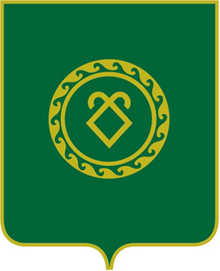 Республика БашкортостанАдминистрациясельского поселенияКарткисяковский сельсовет муниципального районаАскинский районБОЙОРОК«14» сентябрь 2016 й.№ 15/1РАСПОРЯЖЕНИЕ                                                 «14» сентября 2016 г.№ п/п№ п/пНаименование  мероприятийСроки исполненияИсполнители11234Подготовка и рассылка распоряжения Администрации сельского поселения предприятиям и организациям  о проведении месячника гражданской защитыдо 15сентября 2016 годаАдминистрация СПИнформирование населения сельского поселения о проведении месячника гражданской защиты, организация пропаганды знаний в области защиты населения и территорий от чрезвычайных ситуаций и обеспечения пожарной безопасностиВ течение месячникаАдминистрация СПИнформационном стенде, разместить на сайте администрации сельского поселенияДоведения  планов  проведения  месячника гражданской защиты руководителям предприятий, организаций и учрежденийдо 15 сентября 2016 годаАдминистрация СПСовершенствование учебно-материальной базы по подготовке в области защиты от чрезвычайных ситуаций природного и техногенного характераВ течение месячникаАдминистрация СП, руководители предприятий и организаций (по согласованию)Совершенствование учебно-материальной базы по подготовке различных групп населения в области защиты от чрезвычайных ситуаций природного и техногенного характераВ течение месячникаОрган управления по делам ГО и ЧС, Администрация СПУчастие во Всероссийской штабной тренировке по гражданской обороны с территориальными органами федеральных органов исполнительной власти, республиканскими органами исполнительной власти, ОМСУ РБ и организациями4-6 октябряАдминистрация СП, руководители предприятий и организаций (по согласованию)Организация пропаганды знаний в области защиты населения и территорий от чрезвычайных ситуаций, обеспечения пожарной безопасности на водных объектах в информационных стендах  В течение месячникаАдминистрация СПРазработка, размножение и распространение среди населения памяток и листовок по правилам поведения и действиям в чрезвычайных ситуациях, по обеспечению пожарной безопасности в осеннее – зимний период В течение месячникаАдминистрация СП8Проведение тренировок по эвакуации людей при чрезвычайных ситуациях и пожарах на объектах с массовым пребыванием людей, независимо от форм собственностиВ течение месячникаАдминистрация СП, руководители предприятий и организаций (по согласованию)9Организация проведения практических занятий по курсу ОБЖ в школе с привлечением специалистов профессиональных аварийно – спасательных и других формирований    В течение месячникаМБОУ СОШ д.Карткисяк, орган управления по делам ГО и ЧС(по согласованию)10.Организация проведения в школе викторин, конкурсов, соревнований по программе «Основы безопасности жизнедеятельности»В течение месячникаМБОУ СОШ д.Карткисяк, орган управления по делам ГО и ЧС(по согласованию)11.Организация проведения в школе практических занятий по изучению Правил пожарной безопасности и действий в случае возникновения пожара, повышению бдительности по предупреждению террористических акцийВ течение месячникаМБОУ СОШ д.Карткисяк, орган управления по делам ГО и ЧС(по согласованию)16.14.Подготовка и представление в Управление по ЧС РБ отчета о выполненных мероприятиях месячника 10 ноябряАдминистрация СП